Evaluación módulo 2 Nombre del estudiante:										  Fecha: 				 Sección:				 Responde.1. ¿Cómo se les llama a los lugares en los que se resguardan libros y que están generalmente abiertos para el uso de todo el público?2. Escribe los tipos de preguntas que se pueden hacer en una entrevista.3. Escribe las fases de una entrevista.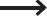 4. ¿Cuál es la diferencia entre una biblioteca general y una especializada?5. ¿Por qué es crees que es importante fichar la información cuando se encuentra?6. ¿De qué cartógrafo se tomó el nombre de América? Escribe su nombre.7. ¿Cuáles son las regiones en que se encuentra dividida América?8. ¿Qué océanos rodean el continente americano?9. Completa la siguiente tabla con los datos de los siguientes países. 10. Une con una línea la bandera con su respectivo país. 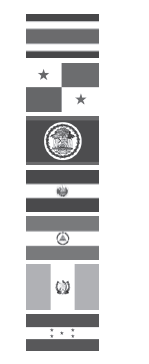 Belice Guatemala El Salvador Honduras Nicaragua Costa Rica Panamá11. Localiza en el siguiente mapa los países andinos. Colorea el área y escribe sus nombres.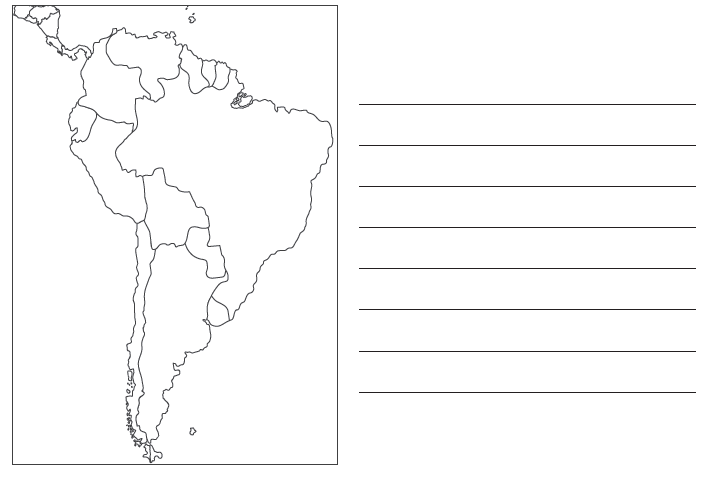 12. Subraya la capital de Dominica.a. Castries	     b. Saint John’s 		c. Roseau 		d. Bridgetown13. Subraya la capital de Trinidad y Tobago.       	a. Trinidad y Tobago       	b. Puerto España 	 	c. Bassetere 			d. Castries14. Subraya la capital de Guyana.      a. Guyana 	b. Paramaribo 	c. Quito	d. Georgetown15. ¿Qué beneficios tiene el desierto de Atacama?16. ¿Cómo se llamaba el papa que le dio permiso para ocupar las tierras descubiertas a cambio de evangelizarlas?17. Escribe los nombres de las 3 carabelas de Cristóbal Colón en su primer viaje.18. ¿Qué países negociaron la división del mundo en el descubrimiento de América?19. Completa la siguiente tabla de los viajes de Colón.20. Coloca flechas a los personajes con los países que conquistaron.21. Completa el siguiente organizador gráfico de las Audiencias de América.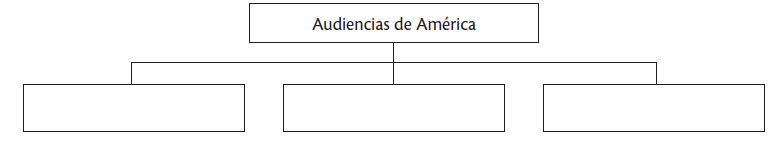 22. Subraya el impuesto que se pagaba por la importación y exportación de productos.       a. diezmo 		b. tributo 	     c. quinto real 	      d. alcabala23. Subraya el tipo de piratas que actuaban por cuenta propia y que atacaban barcos de cualquier nacionalidad.       a. piratas 		 b. corsarios		 c. bucaneros24. Subraya la fecha en que fue creada la Casa de Contratación de Sevilla.       a. 1765 		 b. 1486 		 c. 1511 d. 150325. ¿Por qué que fue importante la introducción de instrumentos musicales españoles en América?26. ¿Cómo se le llama al es el respeto, aprecio y valor que te das?27. Escribe 2 características de una persona laboriosa.28. Completa el siguiente organizador gráfico de los idiomas hablados en América.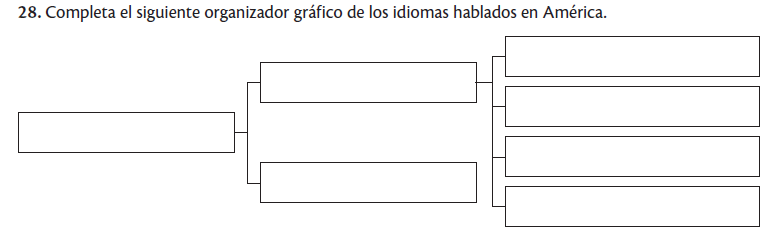 29. Subraya el tipo de discriminación que consiste en hacer de menos a una persona por su condición de mujer u hombre.a. por género 	   b. religiosa 	c. racial 	d. económica30. ¿Cuál considerarías que es el derecho indígena más importante?país capitalmoneda idioma oficial Canadá Estados Unidos México viajefechapuerto de salidapuerto de llegadaPrimer viajePalosSegundo viajeCádizTercer viaje1498 - 1500Sanlúcar de BarramedaCuarto viaje1502 - 1504Sanlúcar de BarramedaHernán CortésPedro de AlvaradoFrancisco PizarroAmbrosio Alfingerconquistador de Guatemalaconquistador de Venezuelaconquistador de Méxicoconquistador del Perú